План мероприятий по пожарной безопасности14 сентября 2018 года в нашем детском саду проведена тренировка по эвакуации персонала и воспитанников, а такжетушению условного пожара. Эвакуация проходила согласно «Плану антитеррористических мероприятий» с целью приобретения навыков эвакуации людей в случае чрезвычайных ситуаций.Эвакуация по времени составила 4 минуты. Весь персонал и воспитанники детского сада продемонстрировали мобильность, скорость во время тренировочного процесса.Действия взрослых и детей были слажены, отличались организованностью и отсутствием паники.	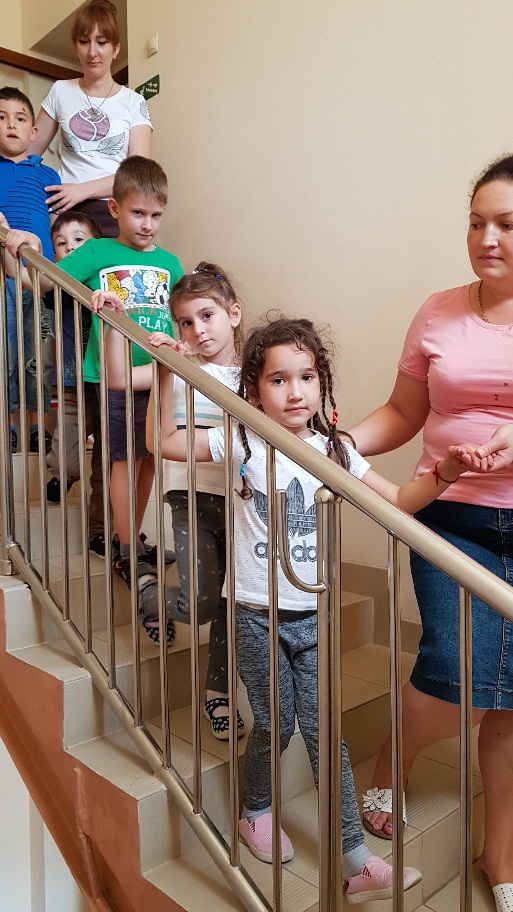 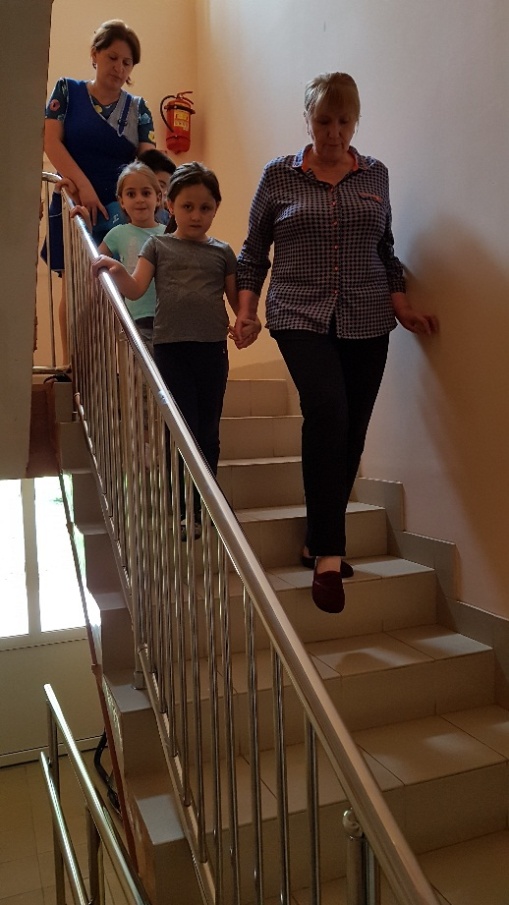 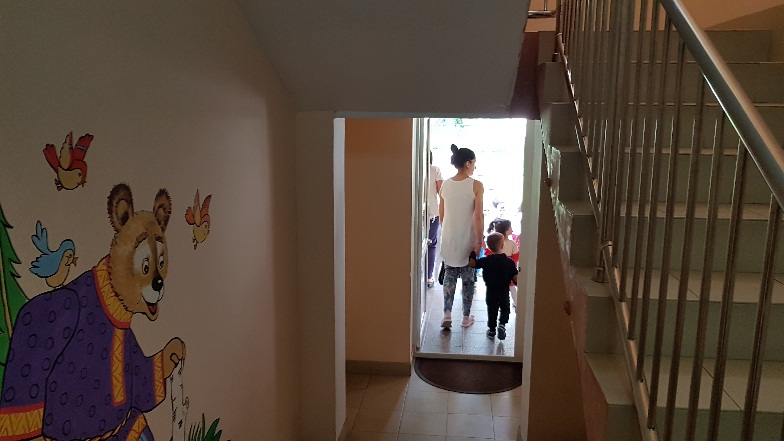 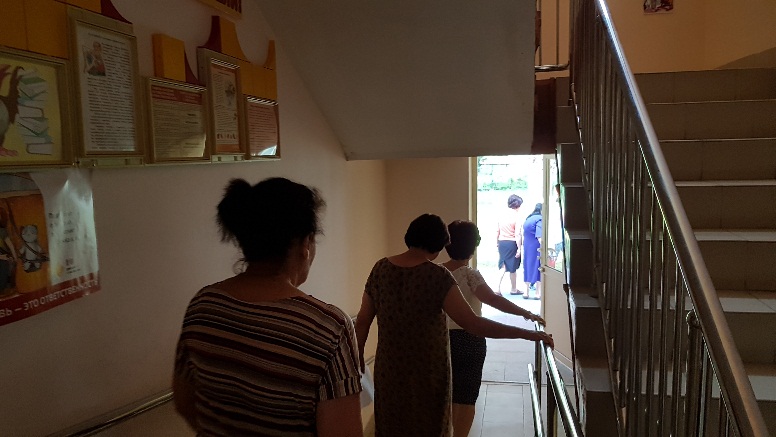 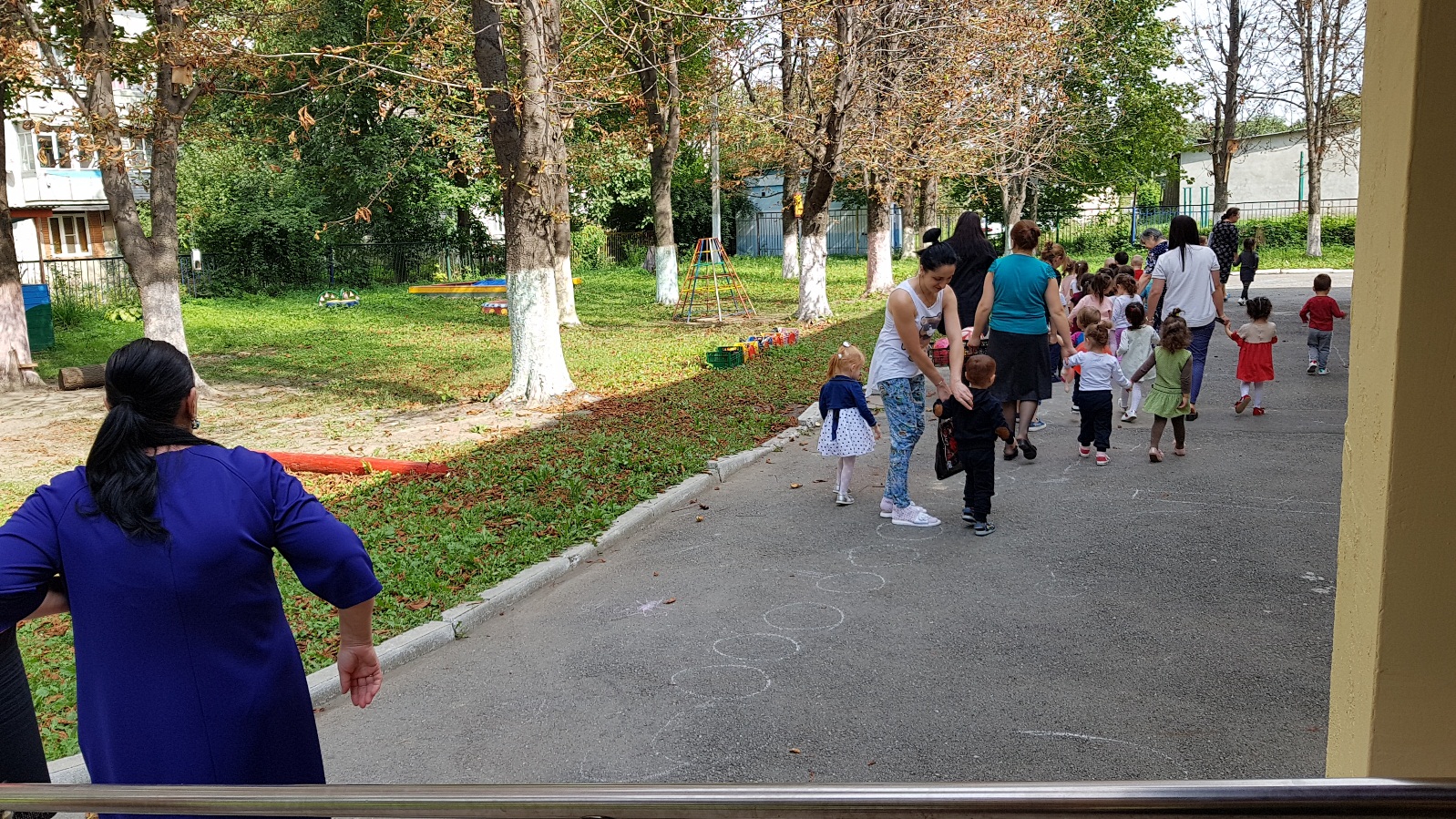 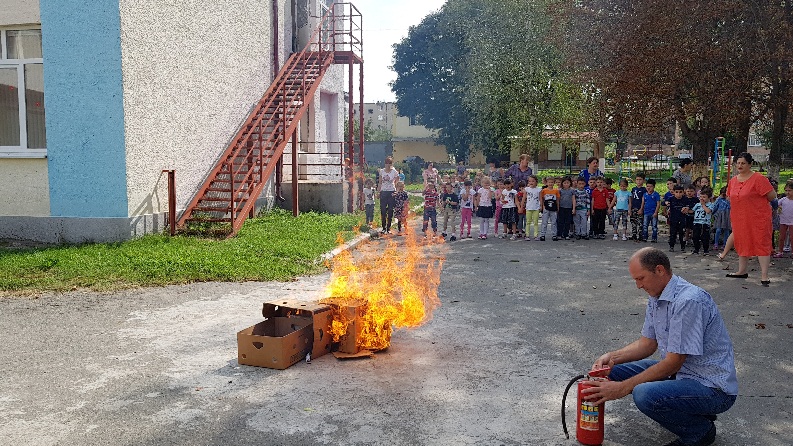 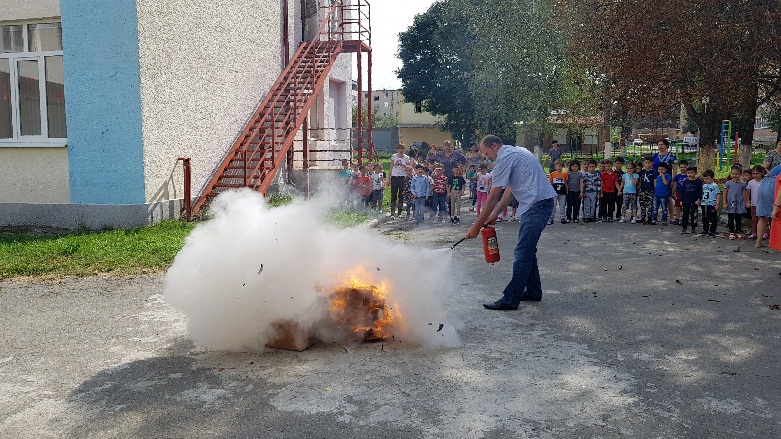 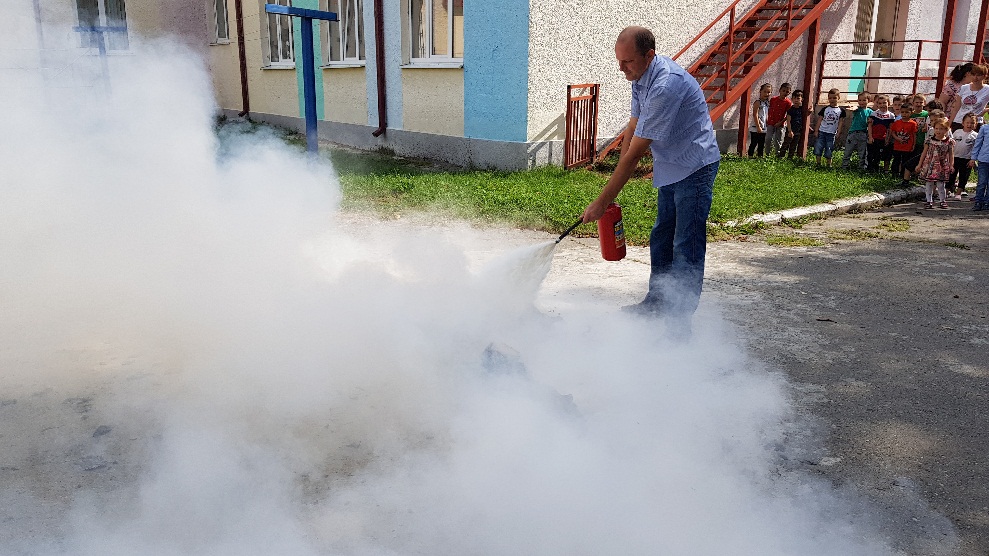 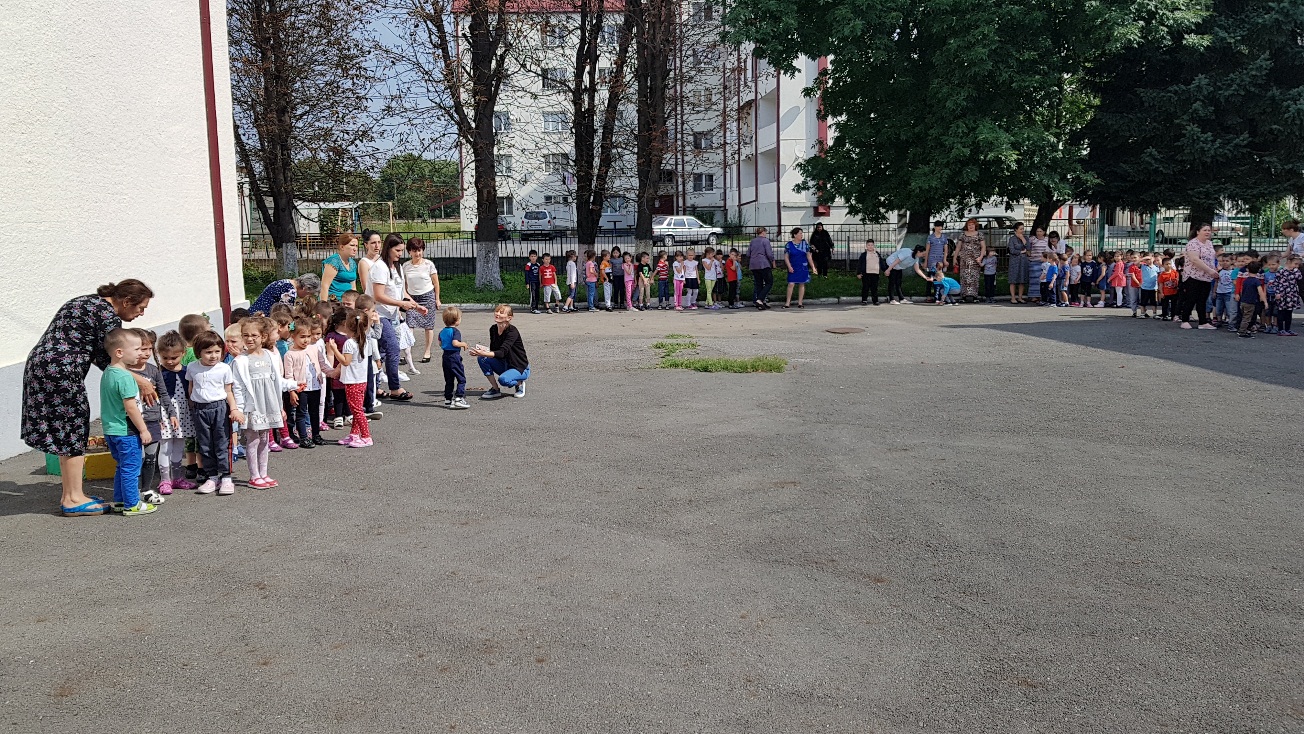 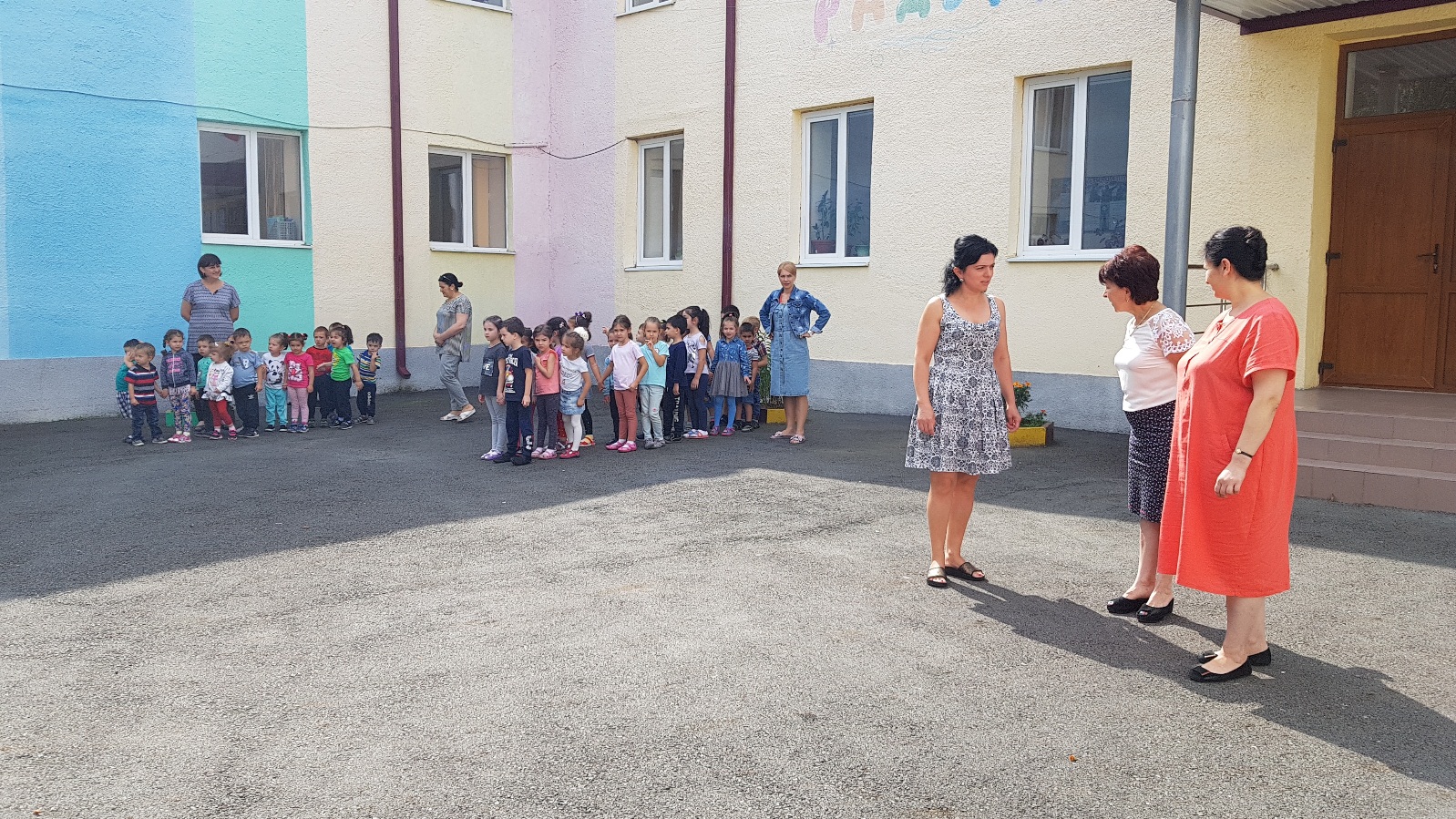 